NAME: NWEDOZIE UJUNWAMATRIC-NO: 15/MHS01/096COURSE: CSC 201DEPARTMENT: COMPUTER SCIENCE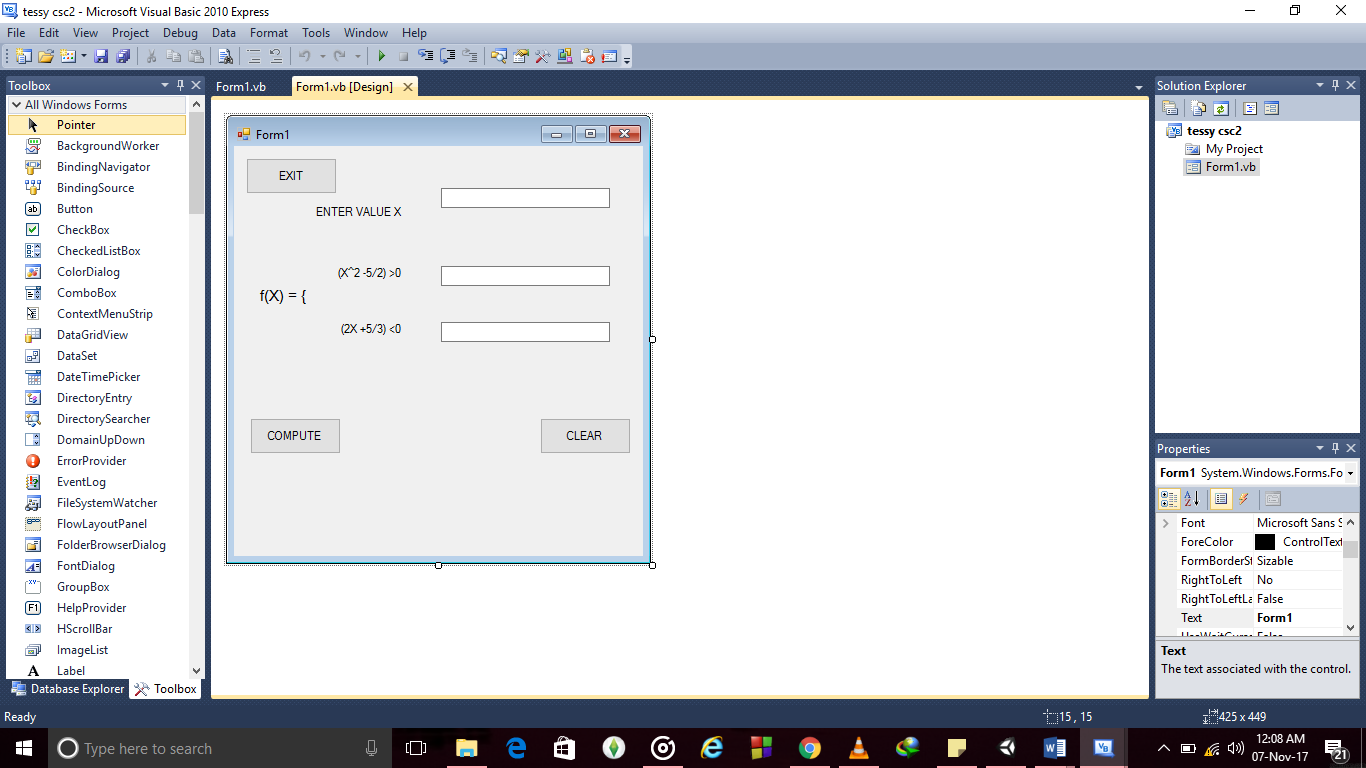 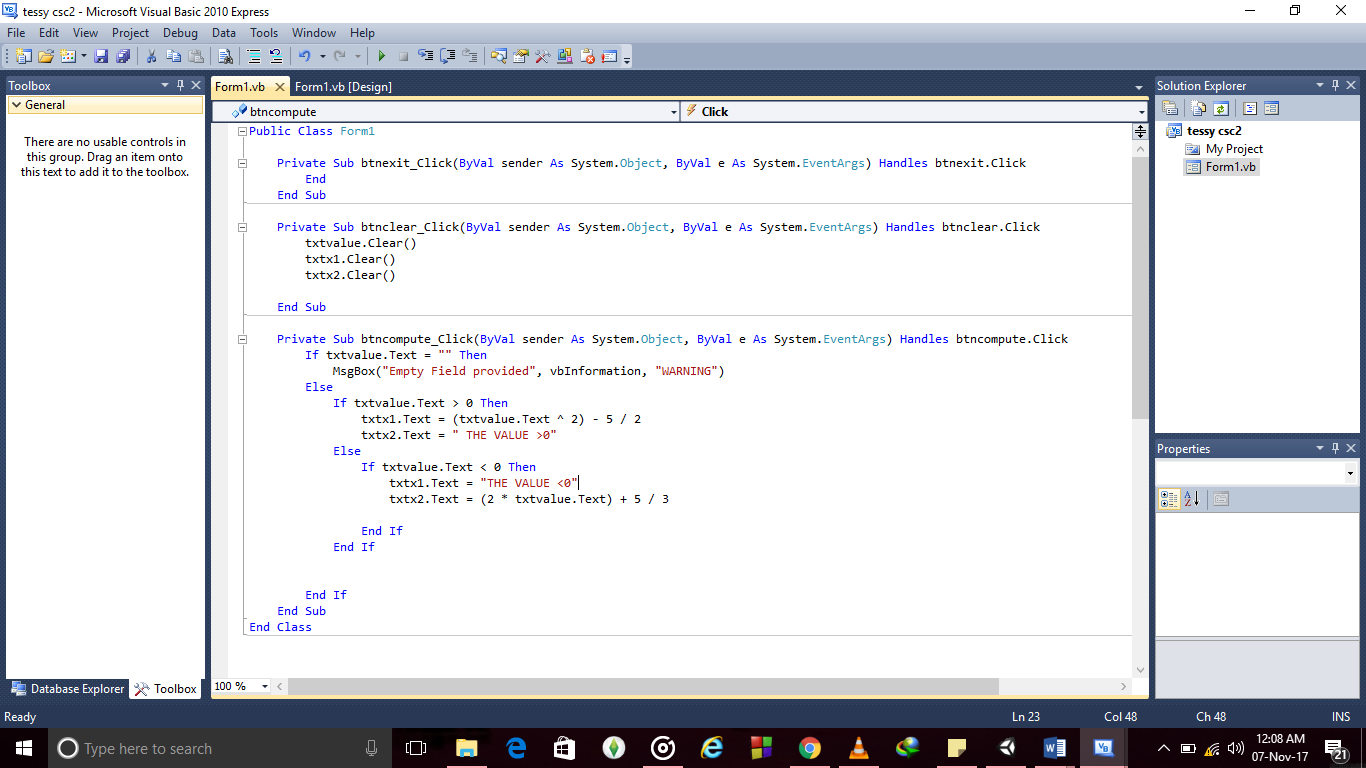 